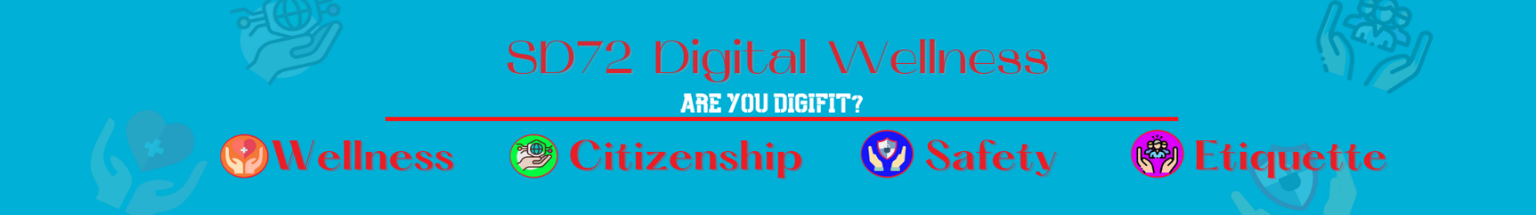 DO YOUR HOMEWORKThink of FIVE apps or websites you use/visit on a regular basis.  Look up the Privacy Policy for each.  These can be found at the very bottom of the Home Page of the App/Website OR use the browser search function to find it.APP/WEBSITE NAMEPRIVACY POLICY(Summarize – JUST the sharing statement)MAKE THE CHANGE(what settings can you change – device or app/website to keep your information more secure)